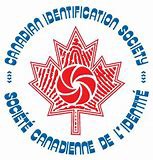 National Microbiology Lab 0830-1130Lab Tour "Off Site"Cont...Wade KnaapMcGyver Forensics "Taking the Lab to the Field"Cont...The Use of 3D Laser Scanners in Bloodstain Pattern AnalysisSgt. Mike Dubyk RCMPInsp. Chris PuhachCops & KaizensBurntwood River ProjectCM Lindsay Scottand Sgt. Hollie MaffenbeierDean DahlstromChief Firearms OfficerGunshot Damage Close Vs. Long Range1230 departure "Police Only"WPS Wyper RangeCpl. Jack NERI, MOM, B.FIPOST DISASTER / DISASTER VICTIM IDENTIFICATION (DVI) - FIELD EXERCISE & BEST PRACTICESCont...Cont...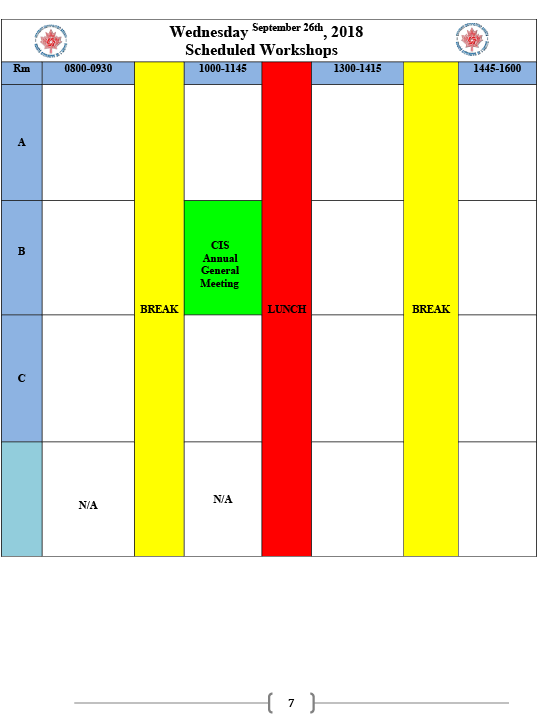 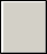 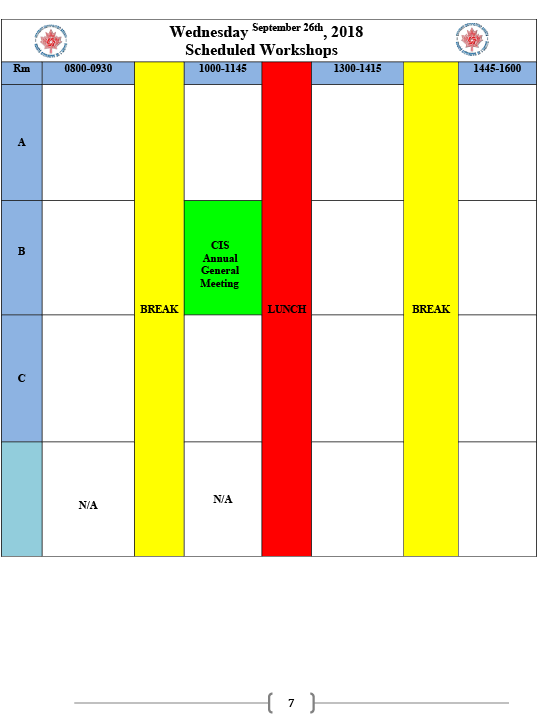 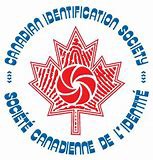 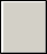 Expert Fingerprint Testimony Post-PCAST -Addressing the `1 in 18' Error Rate MythDella WilkinsonDr. John Younes Manitoba Chief Medical ExaminerInvestigation of Fire:A Case Study3D Laser ScanningSgt. Brian Harder andCst. George Kullman3D ContinuedWade KnaapDeveloping latent prints on firearms, cartridges and cases:Does anything really work?Cont....Barefoot Morphology-An Aid To Criminal InvestigationsShelly Massey RCMPCont....Dr. Emily Holland Forensic AnthropologyUniversity of BrandonCont...    N/A 2018 CIS ANNUAL EDUCATIONAL CONFERENCE SCHEDULESept 24-27, 20182018 CIS ANNUAL EDUCATIONAL CONFERENCE SCHEDULESept 24-27, 20182018 CIS ANNUAL EDUCATIONAL CONFERENCE SCHEDULESept 24-27, 20182018 CIS ANNUAL EDUCATIONAL CONFERENCE SCHEDULESept 24-27, 20182018 CIS ANNUAL EDUCATIONAL CONFERENCE SCHEDULESept 24-27, 2018 	TIME	 	MONDAY	   TUESDAY   WEDNESDAY  	THURSDAY	 	0800-0930	Opening CeremonyScheduled WorkshopsVendor Hall 0800-1600Scheduled WorkshopsVendor Hall 0800-1600" Investigating the Mail Bomber - Winnipeg 2015 "Winnipeg City Police0800-1100 	0800-0930	Dr. Brian Donohue "The latest developments in forensic identification at Laurentian University"Scheduled WorkshopsVendor Hall 0800-1600Scheduled WorkshopsVendor Hall 0800-1600" Investigating the Mail Bomber - Winnipeg 2015 "Winnipeg City Police0800-11000930-1000 hours	Break0930-1000 hours	Break0930-1000 hours	Break0930-1000 hours	Break0930-1000 hours	Break 	1000 – 1200	Paul Isaak Humanizing the Science1000-1030RCMPCase Study TBA1030-1200WorkshopsWorkshopsCont...From Missing to Murdered The Chad Davis InvestigationRCMP1115-12001200-1300 hours	Lunch1200-1300 hours	Lunch1200-1300 hours	Lunch1200-1300 hours	Lunch1200-1300 hours	Lunch 	1300 – 1415	Cindi R. Corbett, Ph.D.National Microbiology LaboratoryWorkshopsWorkshopsChad Davis File Cont..1415 hours.1415 - 1445 hours	Break1415 - 1445 hours	Break1415 - 1445 hours	Break1415 - 1445 hours	Break1415 - 1445 hours	Break 	1445 – 1600	Richa Mukhra -Ph.DResearch ScholarPanjab University Department of Anthropology "Footprint Analysis"WorkshopsWorkshopsSafe Travels   1800-2000	Banquet   1800-2000	